附件2交通指南   一、扬州皇冠假日酒店    1、扬州市广陵区文昌东路3号。    2、酒店电话：0514-8720 0000转6355   二、交通指南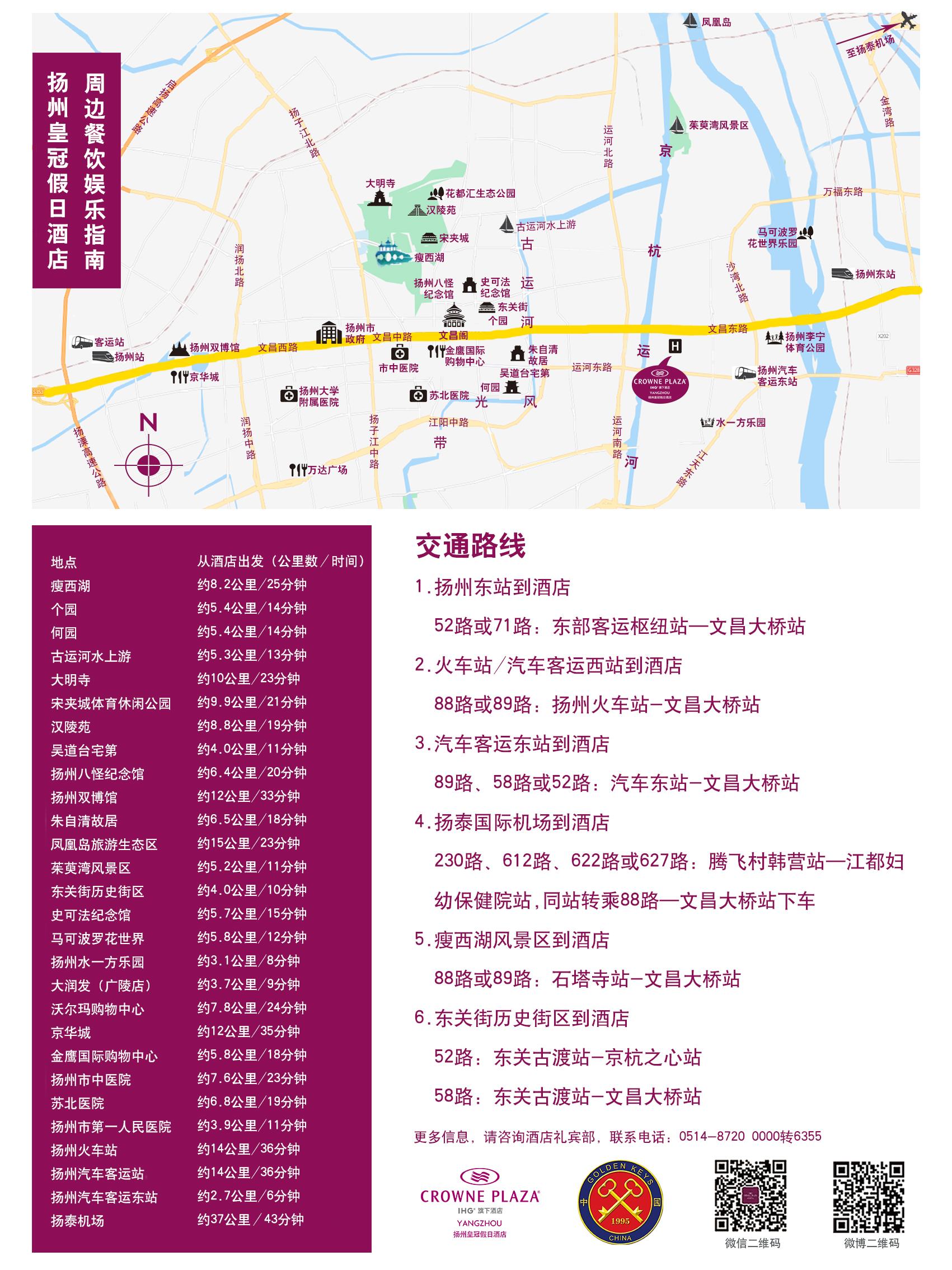 